      Uzair Khan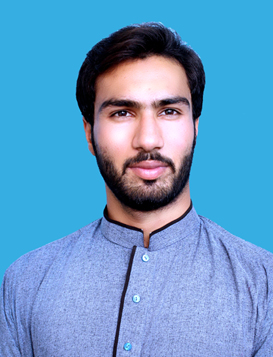 Work TitlePhone: 092 3139561445 Adress: Gull Colony, Peshawar Suburbs, PakistanEmail: zairo710@gmail.comEDUCATION 	PROFILE	Education (2011 - 2013)FSc in Pre-Engineering from University of Peshawar,Pakistan.Education (2013 - 2017)English Literature and Linguistics (Master’s degree)from the Bacha Khan Univeristy, Charsadda, Pakistan.Education (2020 – Cont.)English Literature (Mphil)From National University of Modern Languages (NUML), Islamabad, Pakistan.WORK Dedicated English to Pashto/Urdu and vice versa translator, transcriber and voice over artist with 2.5 years of experience with different clients and agencies. I am well-talented and have the ability to transfer the exact meaning of the source language taking into consideration the culture of the reader receiving the final text. I am multi-tasking and aware of several cultures across the world.Work Place (Oct, 2017 – Oct, 2020)
TitleLecturer English at the Quaid e Azam Group of Schools & Collges, Peshawar, Pakistan. Workplace (July, 2018 – Dec, 2018)
TitleEnglish to Pashto Translator, Reviewer and Lead Reviewer with TAUS-The Language Data Network. Workplace (Jan, 2019 – March, 2019)
TitelEnglish to Urdu Translator with Audiobee. Workplace (Feb, 2019 – July, 2019)English to Urdu Translator & Transcriber with J. Distribution at TAUS-The Language Data Network. Workplace (June, 2019 - Jan, 2020)Pashto to English Transcriber with Advanced Language Systems International. Workplace (April, 2020 – Dec, 2020)Voice Over Project Manager with a Chinese Company for Urdu, Dari, Persian, Arabic (UAE, KSA, Iraqi), German and some African Languages.Workplace (July, 2020 – Present)Pashto/Urdu to English Transcriber. Project Manager of Pashto, Urdu, Punjabi, Dari, Persian [Afghanistan], and Arabic langauges with Project Lingua.SKILLSMS Office:	(Word, Powerpoint, Excel)CAT Tool:       SDL Trados StudioINTERPERSONAL Fast and efficient learnerGood team playerResult-oriented A punctual workerReliable and responsible with all tasks, Whether big or small.REFERENCESAvailable on request.